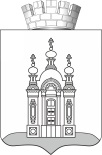 В соответствии с частью 4 статьи 44 Федерального закона от 31 июля 2020 г. № 248-ФЗ «О государственном контроле (надзоре) и муниципальном контроле в Российской Федерации», Постановлением Правительства Российской Федерации от 25 июня 2021 г. № 990 «Об утверждении Правил разработки и утверждения контрольными (надзорными) органами программы профилактики рисков причинения вреда (ущерба) охраняемым законом ценностям», Федеральным законом от 06 октября 2003 г. № 131-ФЗ «Об общих принципах организации местного самоуправления в Российской Федерации», в целях стимулирования добросовестного соблюдения обязательных требований всеми контролируемыми лицами, устранения условий, причин и факторов, способных привести к нарушениям обязательных требований и (или) причинению вреда (ущерба) охраняемым законом ценностям, создания условий для доведения обязательных требований до контролируемых лиц, повышения информированности о способах их соблюденияПРИКАЗЫВАЮ:1. Утвердить прилагаемую Программу профилактики рисков причинения вреда (ущерба) охраняемым законом ценностям при осуществлении муниципального лесного контроля в границах Добрянского городского округа на 2024 год.2. Должностным лицам управления имущественных и земельных отношений администрации Добрянского городского округа, должностным лицам МКУ «Добрянское городское лесничество», уполномоченным на осуществление муниципального лесного контроля, осуществлять контроль за исполнением Программы профилактики.3. Разместить Программу профилактики на официальном сайте правовой информации Добрянского городского округа в информационно-телекоммуникационной сети Интернет с доменным именем dobr-pravo.ru.	4. Контроль за исполнением настоящего приказа оставляю за собой.Начальник управления                                    			     Ю.М. БердниковаПриложение к приказу управления имущественных и земельных отношений администрации Добрянского городского округа от ___________23 г. № _____ПРОГРАММА профилактики рисков причинения вреда (ущерба) охраняемым законом ценностям при осуществлении муниципального лесного контроля в границах Добрянского городского округа на 2024 год.Общие положенияПрограмма профилактики рисков причинения вреда (ущерба) охраняемым законом ценностям при осуществлении муниципального лесного контроля в границах Добрянского городского округа на 2024 год (далее – Программа профилактики) устанавливает порядок проведения профилактических мероприятий, направленных на предупреждение нарушений обязательных требований и (или) причинения вреда (ущерба) охраняемым законом ценностям, соблюдение которых оценивается при осуществлении при осуществлении муниципального лесного контроля в границах Добрянского городского округа управлением имущественных и земельных отношений администрации Добрянского городского округа (далее – орган муниципального контроля) на 2024 год.Анализ текущего состояния осуществления вида контроля, описание текущего уровня развития профилактической деятельности контрольного (надзорного) органа, характеристика проблем, на решение  которых направлена программа профилактики	Настоящая программа разработана в соответствии со статьей 44 Федерального закона от 31.07.2021 № 248-ФЗ «О государственном контроле (надзоре) и муниципальном контроле в Российской Федерации» (далее Закон № 248-ФЗ), постановлением Правительства Российской Федерации от 25.06.2021 № 990 «Об утверждении Правил разработки и утверждения контрольными (надзорными) органами программы профилактик рисков причинения вреда (ущерба) охраняемым законом ценностям» и  предусматривает комплекс мероприятий по профилактике рисков причинения вреда (ущерба) охраняемым законом ценностям при осуществлении муниципального лесного контроля.Объектами при осуществлении вида муниципального контроля являются лесные участки, расположенные в границах Добрянского городского округа.Контролируемыми лицами при осуществлении муниципального контроля являются граждане, в том числе осуществляющие деятельность в качестве индивидуальных предпринимателей, организаций, в том числе коммерческих и некоммерческих организаций любых форм собственности и организационно-правовых форм.Главной задачей при осуществлении муниципального контроля является переориентация контрольной деятельности на объекты повышенного риска и усиление профилактической работы в отношении всех объектов контроля, обеспечивая приоритет проведения профилактики. План проведения плановых проверок на 2023 год, не утверждался в связи с вступлением в силу Постановления Правительства РФ от 10.03.2022 № 336 «Об особенностях организации и осуществления государственного контроля (надзора), муниципального контроля», устанавливающий ограничения на осуществление плановых и внеплановых контрольных мероприятий.Положение об осуществлении муниципального лесного контроля на территории Добрянского городского округа, утверждено решением Думы Добрянского городского округа от 28.10.2021 № 527. Положение вступило в силу с 1 января 2022 года.	В целях предупреждения нарушений контролируемыми лицами обязательных требований, требований, установленных муниципальными правовыми актами в сфере муниципального контроля, устранения причин, факторов и условий, способствующих указанным нарушениям, органом контроля осуществлялись мероприятия по профилактике таких нарушений в соответствии с программой по профилактике нарушений на 2023 год. В частности, в 2023 году в целях профилактики нарушений обязательных требований на официальном сайте муниципального образования в информационно-телекоммуникационной сети «Интернет» обеспечено размещение информации в отношении проведения муниципального контроля, в том числе перечень обязательных требований, разъяснения, полезная информация.Информирование граждан, юридических лиц, индивидуальных предпринимателей обеспечено посредством опубликования информационных сообщений, памяток на официальном сайте Органа контроля в информационно-телекоммуникационной сети «Интернет».На регулярной основе давались консультации в ходе личных приемов, а также посредством телефонной связи.В связи с вступлением в силу Постановления Правительства РФ от 10.03.2022 № 336 «Об особенностях организации и осуществления государственного контроля (надзора), муниципального контроля» в 2022 году и в 2023 году проверки соблюдения лесного законодательства не проводились.Для снижения общественно опасных последствий, возникающих в результате несоблюдения контролируемыми лицами обязательных требований, деятельность Органа контроля в 2024 году будет сосредоточена на следующих направлениях:а) стимулирование добросовестного соблюдения обязательных требований контролируемыми лицами;б) снижение риска причинения вреда (ущерба).III.Цели и задачи реализации программы профилактики1. Целями реализации Программы являются:- предупреждение нарушений обязательных требований в сфере лесного контроля в границах Добрянского городского округа;- предотвращение угрозы причинения, либо причинения вреда охраняемым законом ценностям вследствие нарушений обязательных требований;- устранение существующих и потенциальных условий, причин и факторов, способных привести к нарушению обязательных требований и угрозе причинения, либо причинения вреда;- формирование моделей социально ответственного, добросовестного, правового поведения контролируемых лиц;- повышение прозрачности системы контрольно-надзорной деятельности.2. Задачами реализации Программы являются:- выявление факторов угрозы причинения, либо причинения вреда (ущерба), причин и условий, способствующих нарушению обязательных требований, определение способов устранения или снижения угрозы;- оценка состояния подконтрольной среды и установление зависимости видов, форм и интенсивности профилактических мероприятий от присвоенных контролируемым лицам категорий риска;- создание условий для изменения ценностного отношения контролируемых лиц к рисковому поведению, формирования позитивной ответственности за свое поведение, поддержания мотивации к добросовестному поведению;- регулярная ревизия обязательных требований и принятие мер к обеспечению реального влияния на подконтрольную сферу комплекса обязательных требований, соблюдение которых составляет предмет муниципального контроля;- формирование единого понимания обязательных требований у всех участников контрольно-надзорной деятельности;- создание и внедрение мер системы позитивной профилактики; повышение уровня правовой грамотности контролируемых лиц, в том числе путем обеспечения доступности информации об обязательных требованиях и необходимых мерах по их исполнению;- снижение издержек контрольно-надзорной деятельности и административной нагрузки на контролируемых лиц.IV.Перечень профилактических мероприятий, сроки (периодичность) их проведенияV. Показатель результативности и эффективности программы профилактики рисков причинения вредаРеализация программы профилактики способствует:увеличению доли контролируемых лиц, соблюдающих обязательные требования законодательства, регулирующее лесные отношения;развитию системы профилактических мероприятий, проводимых Органом контроля.Показателями результативности программы являются:полнота информации, размещенной на официальном сайте контрольного органа в информационно-телекоммуникационной сети «Интернет» - 100 %;доля обоснованных жалоб на действия (бездействие) контрольного органа и (или) его должностного лица при проведении профилактических мероприятий - 10%;     доля профилактических мероприятий в объеме контрольных мероприятий - 70 %. Основным механизмом оценки эффективности и результативности профилактических мероприятий является оценка удовлетворенности контролируемых лиц качеством мероприятий по следующим направлениям:информированность контролируемых лиц об обязательных требованиях, о принятых и готовящихся изменениях в системе обязательных требований, о порядке проведения проверок, правах контролируемых лиц в ходе проверки;понятность обязательных требований, обеспечивающая их однозначное толкование контролируемыми лицами и органом муниципального лесного контроля;вовлечение контролируемых лиц в регулярное взаимодействие с органом муниципального лесного контроля.Администрация Добрянского городского округаУПРАВЛЕНИЕ ИМУЩЕСТВЕННЫХ И ЗЕМЕЛЬНЫХ ОТНОШЕНИЙ АДМИНИСТРАЦИИ ДОБРЯНСКОГО ГОРОДСКОГО ОКРУГА П Р И К А З_________________                                                           № _____________г.Добрянка№ п/пНаименование мероприятияСрок проведенияОтветственныеисполнители1. Информирование1. Информирование1. Информирование1. Информирование1Актуализация и размещение на официальном сайте администрации Добрянского городского округа в информационно - телекоммуникационной сети «Интернет» - http://www.dobrraion.ru, через личные кабинеты контролируемых лиц в государственных информационных системах (при их наличии) и в иных формах.Следующих сведений: - тексты нормативных правовых актов, регулирующих осуществление муниципального лесного контроля; - сведения об изменениях, внесенных в нормативные правовые акты, регулирующие осуществление муниципального лесного контроля, о сроках и порядке их вступления в силу; - перечень нормативных правовых актов с указанием структурных единиц этих актов, содержащих обязательные требования, оценка соблюдения которых является предметом муниципального лесного контроля, а также информацию о мерах ответственности, применяемых при нарушении обязательных требований, с текстами в действующей редакции; - утвержденные проверочные листы в формате, допускающем их использование для самообследования; - перечень индикаторов риска нарушения требований лесного законодательства, порядок отнесения объектов контроля к категориям риска; - перечень объектов контроля, учитываемых в рамках формирования ежегодного плана контрольных мероприятий, с указанием категории риска; - исчерпывающий перечень сведений, которые могут запрашиваться Органом муниципального контроля у контролируемого лица; - программа профилактики рисков причинения вреда и план проведения плановых контрольных мероприятий; - сведения о способах получения консультаций по вопросам соблюдения обязательных требований; - сведения о порядке досудебного обжалования решений контрольного (надзорного) органа, действий (бездействия) его должностных лиц; - доклады, содержащие результаты обобщения правоприменительной практики органа муниципального лесного контроля 25.12.2024При внесении изменений в законодательство  При внесении изменений в законодательство 01.03.2024 25.12.2024 до 1 июля 202425.12.2024Не позднее20 декабря 202401.06.2024,01.12.202401.03.2024до 01.03.2024Консультант управления имущественных и земельных отношений администрации Добрянского городского округа, Главный специалист управления имущественных и земельных отношений администрации Добрянского городского округа2. Объявление предостережения2. Объявление предостережения2. Объявление предостережения2. Объявление предостережения2Выдача контролируемому лицуПредостережения о недопустимости нарушений обязательных требованийПри наличии сведений о готовящихся нарушениях требований земельного законодательства или о признаках нарушений требований лесного законодательства и (или) в случае отсутствия подтвержденных данных о том, что нарушение требований земельного законодательства причинило вред (ущерб) охраняемым законом ценностям либо создало угрозу причинения вреда (ущерба) охраняемым законом ценностямКонсультант управления имущественных и земельных отношений администрации Добрянского городского округа, Главный специалист управления имущественных и земельных отношений администрации Добрянского городского округа3. Консультирование3. Консультирование3. Консультирование3. Консультирование3Консультирование контролируемых лиц и их представителей посредством дачи разъяснений по вопросам, связанным с организацией и осуществлением муниципального лесного контроля: в устной форме: - по телефону 8(34265) 3 91 24; - на личном приеме по адресу: г. Добрянка, ул. Советская, 14, каб. № 202, каб. № 204;- посредством видео-конференц-связи;- в ходе проведения профилактических мероприятий, контрольных мероприятий; - в письменной форме (в ответ на письменные обращения контролируемых лиц и их представителей о предоставлении информации об организации и осуществлении муниципального лесного контроля) В рабочие дни – пн.- чт. с 8-30 до 17-30, пт. с 8-30 до 16-30Начальником (заместителем начальника) управления имущественных и земельных отношений администрации Добрянского городского округаКонсультант управления имущественных и земельных отношений администрации Добрянского городского округа, Главный специалист управления имущественных и земельных отношений администрации Добрянского городского округа